проектО выявлении правообладателя ранее учтенного объекта недвижимостиВ соответствии со статьей 69.1 Федерального закона от 13 июля 2015 года № 218-ФЗ «О государственной регистрации недвижимости», статьей 16 Федерального закона от 06.10.2003 №131-ФЗ «Об общих принципах организации местного самоуправления в Российской Федерации» администрация Порецкого муниципального округа Чувашской Республики постановляет:1. В отношении  земельного участка с кадастровым номером 21:18:090301:79, площадью 4000 кв. м., расположенного по адресу: Чувашская Республика, р-н. Порецкий, с. Сыреси, ул. Речная, д.166 в качестве его правообладателя, владеющего данным объектом недвижимости на праве собственности, выявлена Бояркина Анна Васильевна _________ года рождения,  место рождения: _____________________, паспорт гражданина Российской Федерации ____________, выдан __________________________, СНИЛС ___________________, зарегистрированная по адресу: ___________________________________.2. Право собственности Ивашкиной Серафимы Федоровны на указанный в п. 1 настоящего распоряжения земельный участок подтверждается письмом от 16.05.2023 № 89, направленным нотариусом Порецкого нотариального округа Чувашской Республики              Ю.А. Козловской и материалами наследственного дела № _____.3. Отделу сельского хозяйства, земельных и имущественных отношений администрации Порецкого муниципального округа Чувашской Республики направить в орган регистрации прав заявление о внесении в Единый государственный реестр недвижимости сведений о выявлении правообладателя ранее учтенного объекта недвижимости в течение 5 рабочих дней со дня подписания настоящего распоряжения.Настоящее постановление вступает в силу со дня подписания.5. Контроль за исполнением настоящего постановления возложить на начальника отдела сельского хозяйства, земельных и имущественных отношений администрации Порецкого муниципального округа Чувашской Республики.  Глава Порецкого   муниципальногокруга                                                                                                      Е.В.Лебедев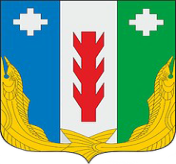 Администрация Порецкого муниципального округа Чувашской Республики     ПОСТАНОВЛЕНИЕ_________№ _____с. ПорецкоеЧăваш РеспубликинПăрачкав муниципалитетокругӗн администрацийĕЙЫШĂНУ________  № _____Пăрачкав сали